Zion Lutheran Summer Camp 2017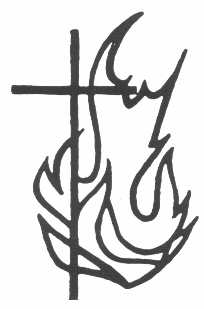      				For Students Age 3-12 Years Old                                              (Entering 3 Year Old Preschool through having completed 6th grade)                     Ten One-Week* Sessions:  May 30th – August 4th    			           Session 1:  May 30-June 2**			Session 6:  July 3-7**			           Session 2:  June 5-9   			Session 7:  July 10-14			           Session 3:  June 12-16			Session 8:  July 17-21			           Session 4:  June 19-23***(VBS Week)	Session 9:  July 24-28			           Session 5:  June 26-30			Session 10: July 31-Aug. 4	*May sign up for individual days. 2 day weekly minimum.  **Closed for Memorial Day & July 4th ***Session 4 – June 19th-23rd Campers will attend Zion’s VBS during the morning session.  Rates are half price for VBS week.Half Day 8:00 AM – 11:30 AM - $14/day-$70/weekFull Day 8:00 AM – 3:00 PM - $28/day-$140/weekA non-refundable deposit of $10 per half-day session or $25 per full-day session is requiredat the time of registration and is applied to the session fee.*Extended Day Available*Early Drop-Off:  6:30 AM – 8:00 AM		Late Pick-Up:  3:00 PM – 6:00 PMBilled at $2.00 per half hourCall Zion Lutheran School, 377-5507 or go to www.zionsaintsbethalto.org for registration forms.Junior Camp3 and 4 Year OldsKindergarten – 1st Grade (Completed)Little Campers will enjoy fun interactive activities under the supervision of our qualified staff.  There will be arts and crafts, Bible stories, themed weeks, water play and learning activities. Nutritious snacks are provided; please pack a lunch and swimwear for full day children.The Bethalto Public Library Children’s Librarian  visits for Story Time on Wednesday mornings.  Session 1: 	Super HeroesSession 2: 	WildernessSession 3: 	Amazing AuthorsSession 4: 	Vacation Bible School (VBS)Session 5:  	Red, White, and BlueSession 6: 	ConstructionSession 7: 	Under the SeaSession 8: 	Jungle SafariSession 9: 	ScienceSession 10: 	KaleidoscopeElementary Camp2nd Grade through 6th Grade (completed)Fun hands-on activities will be organized and led by our qualified staff.  Exciting themed weeks geared toward this age level will provide stimulating and educational opportunities while providing a fun summer experience.Nutritious snacks are provided; please pack a lunch and swimwear for full day children. Monday PM Field Trip alternates between the YMCA Meyer Skate Center and the Airport Plaza Bowl. Tuesday PM will have a walking field trip to the Bethalto Library.  Thursday PM Field Trip goes swimming each week at the Roxana City Pool.Session 1: 	Building and ConstructionSession 2: 	In the WoodsSession 3: 	Mythical CreaturesSession 4: 	Vacation Bible School (VBS)Session 5: 	America the BeautifulSession 6: 	The OceanSession 7: 	Amazing ArtSession 8: 	Arctic AdventureSession 9:	Outer SpaceSession 10:	Grandpa’s Game Box